Замечания и (или) предложения на проект постановления Администрации Великого Новгорода «О внесении изменения в постановление Администрации Великого Новгорода от 15.12.2016 № 5782 и об утверждении изменений, которые вносятся в муниципальную программу Великого Новгорода «Обеспечение жильем отдельных категорий граждан Великого Новгорода» на 2017 - 2025 годы»  направлять в срок с 30.08.2023 года по 11.09.2023 года на электронный адрес: shse@adm.nov.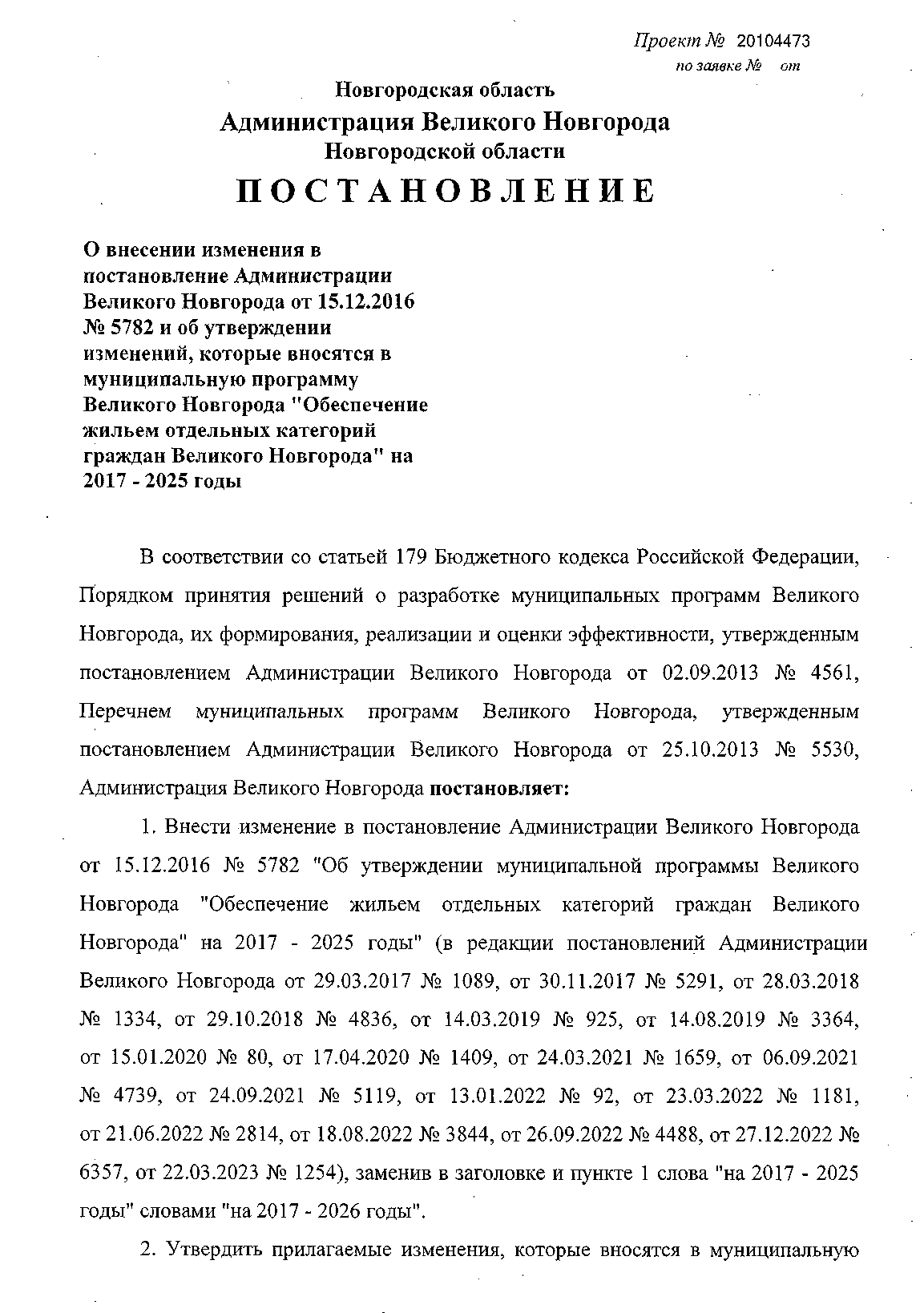 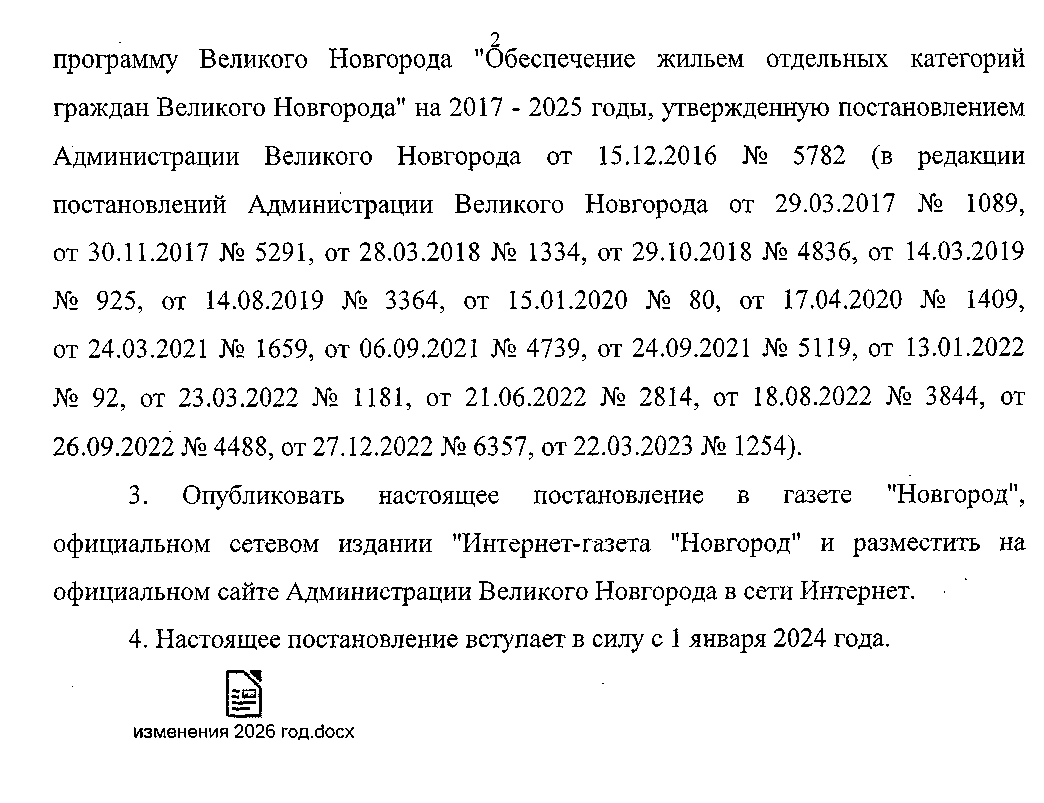 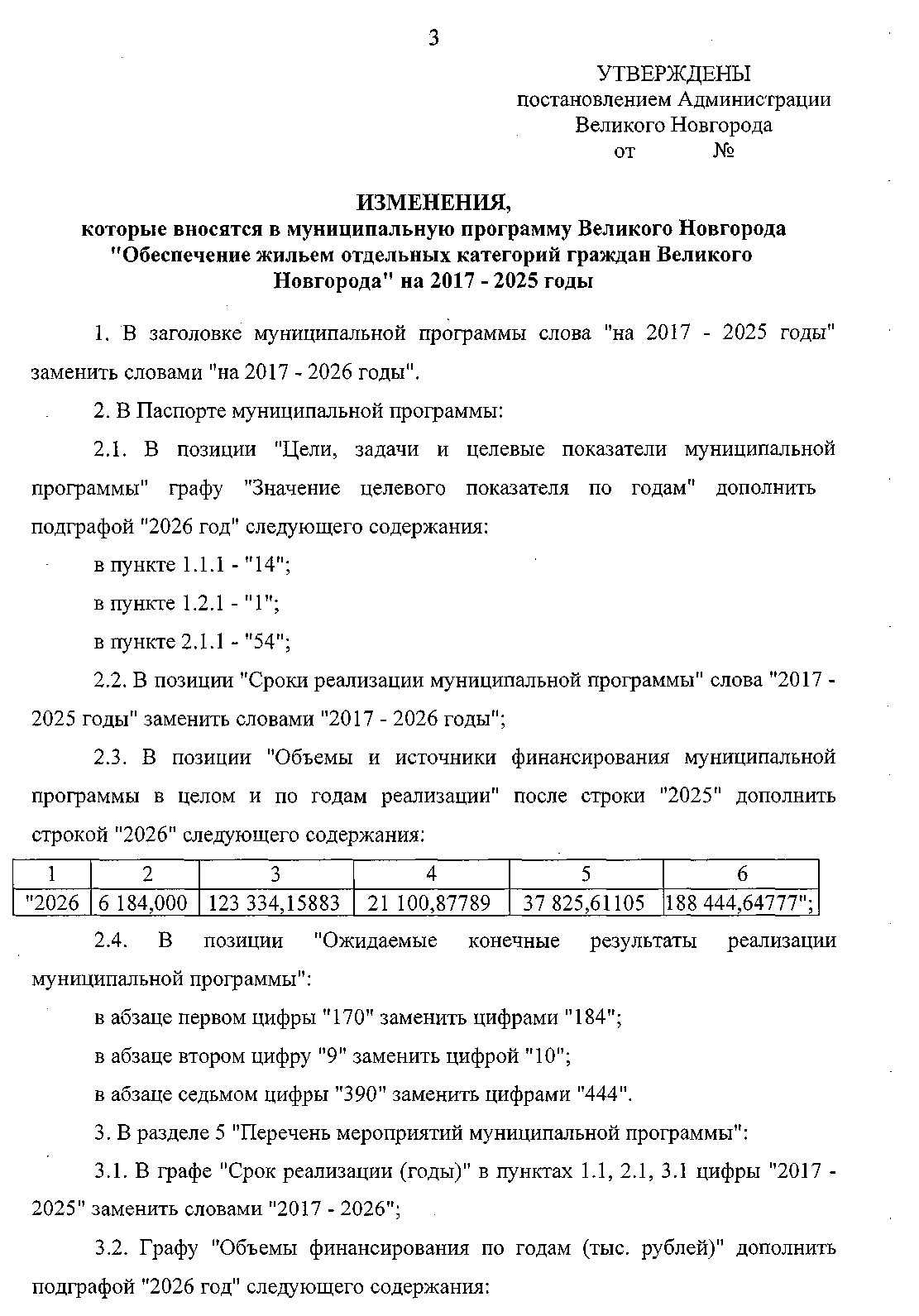 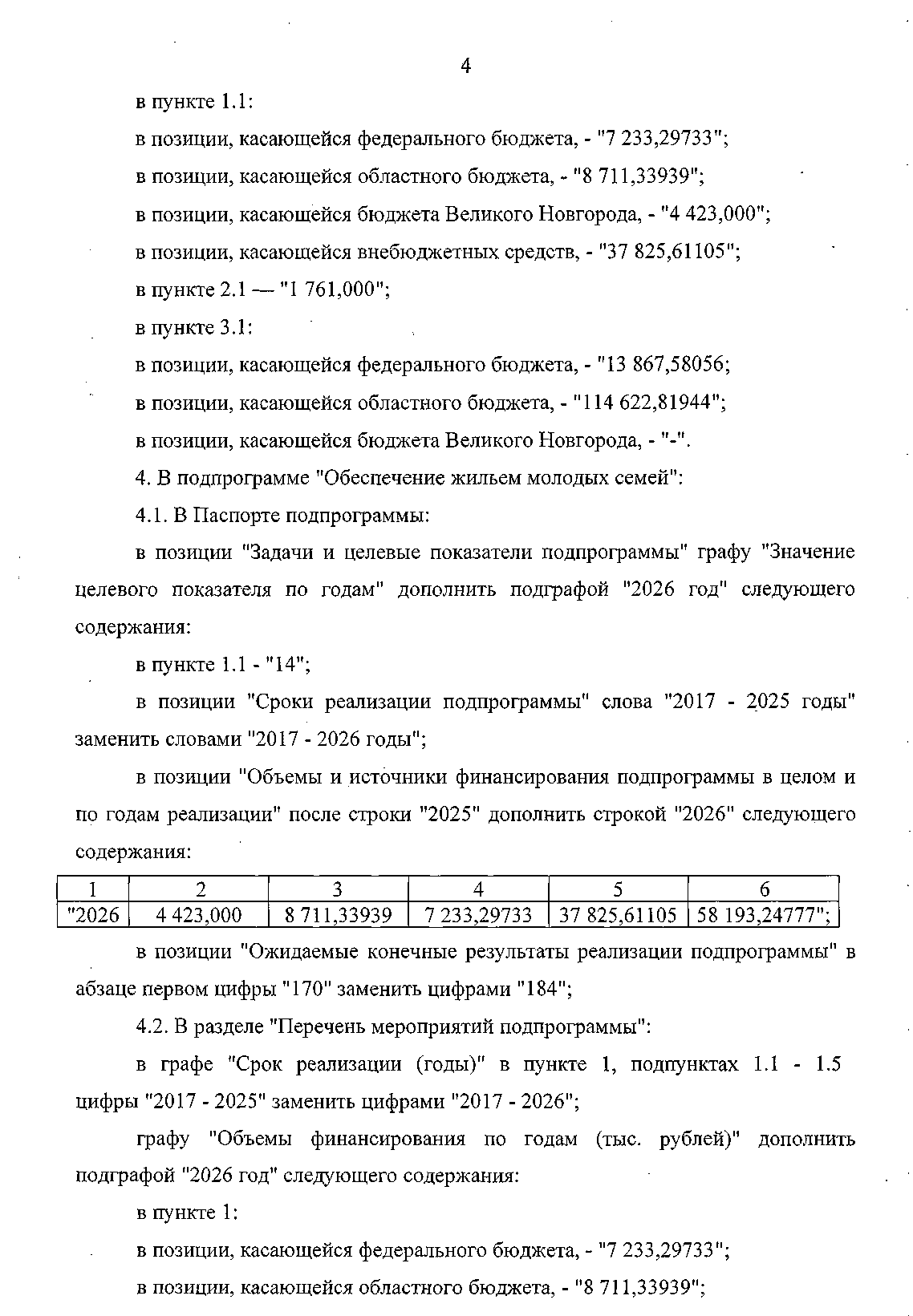 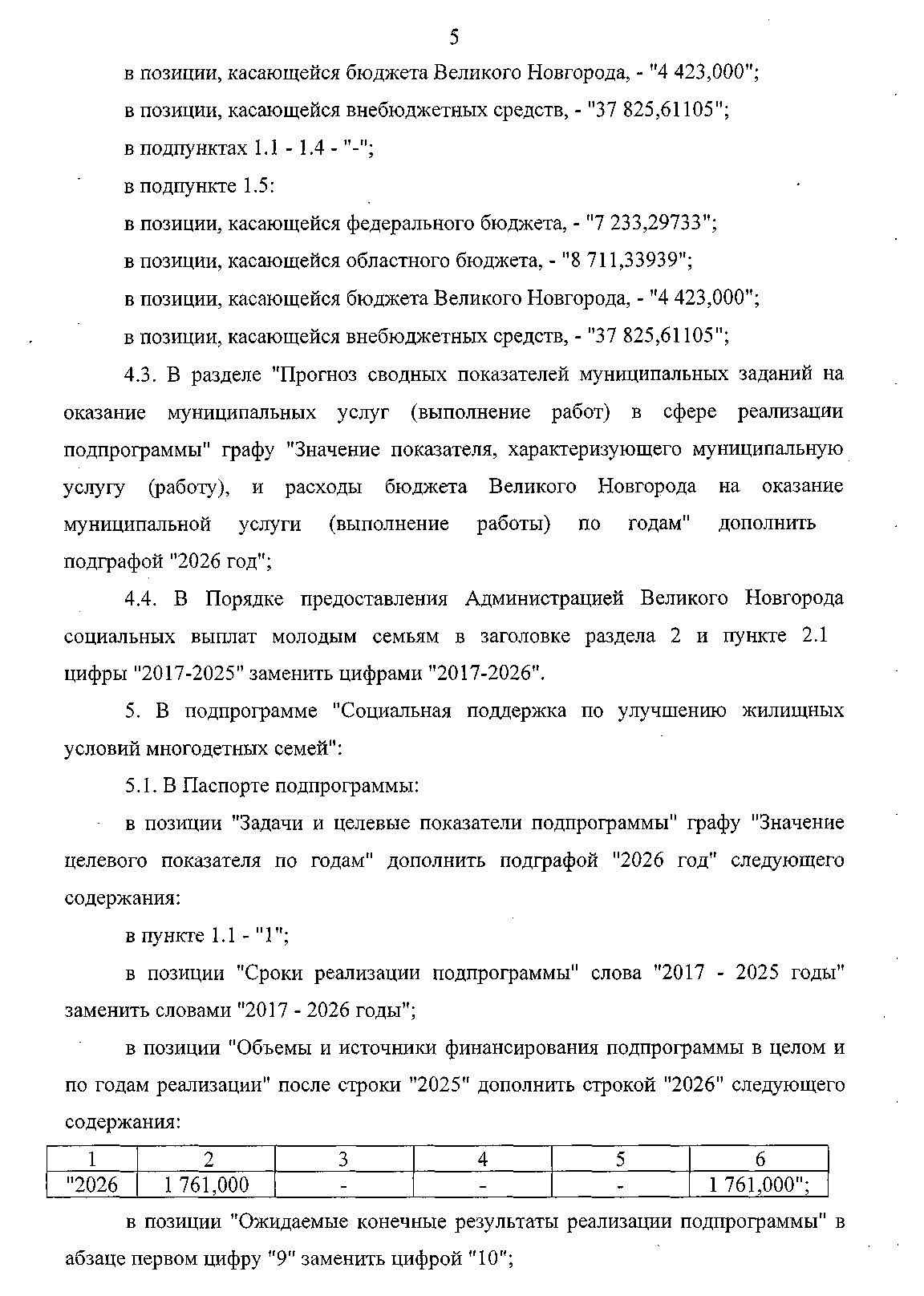 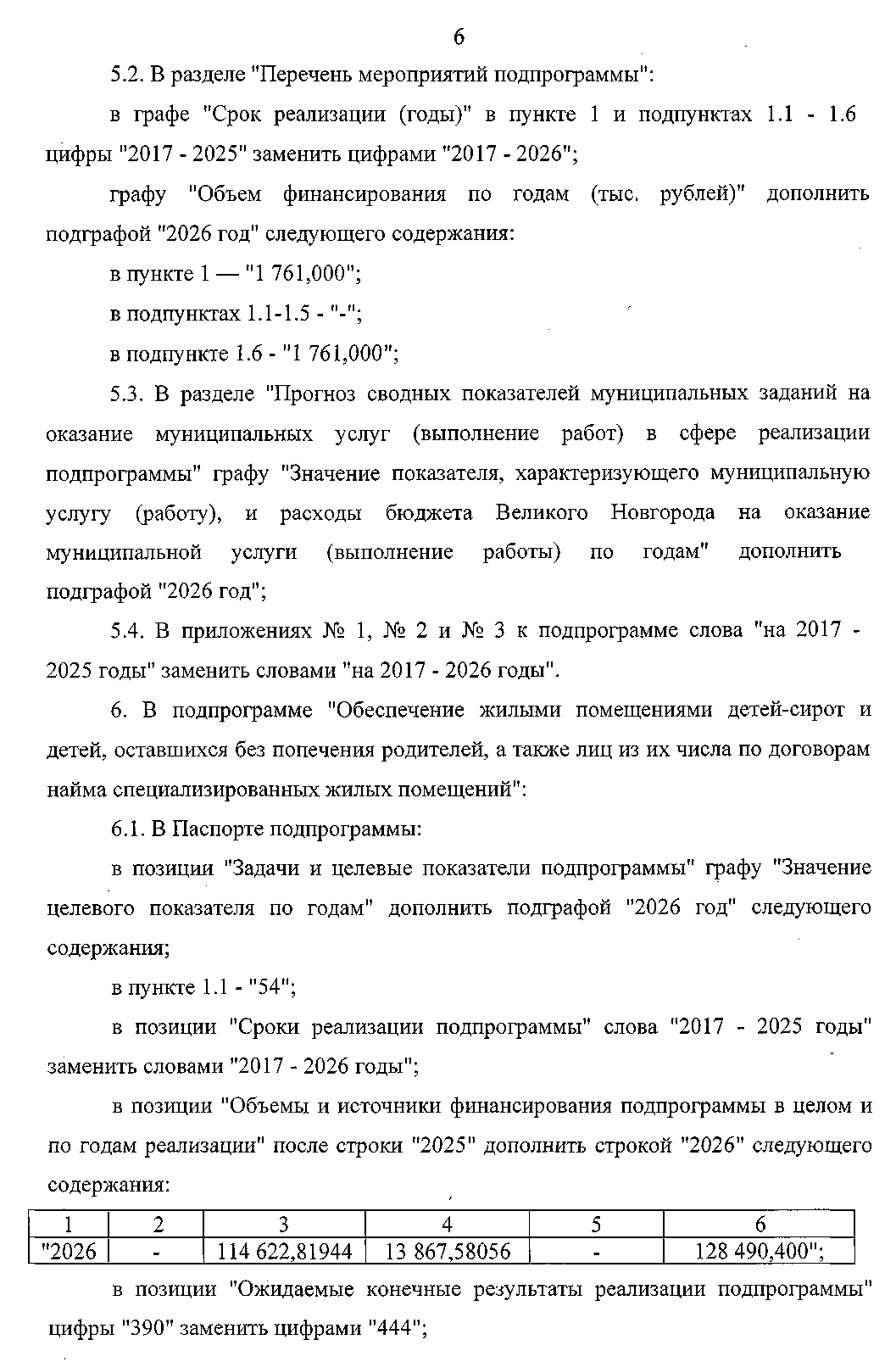 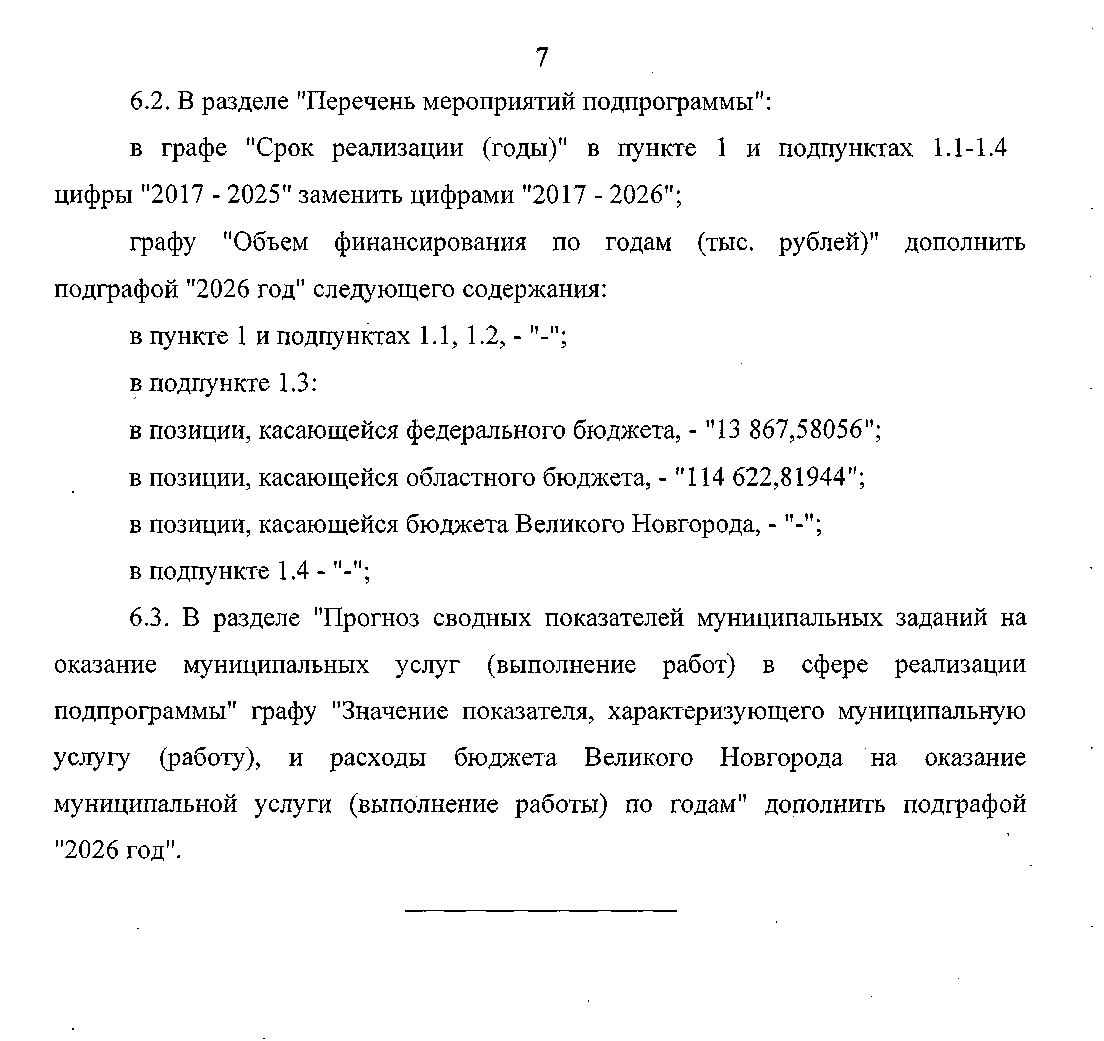 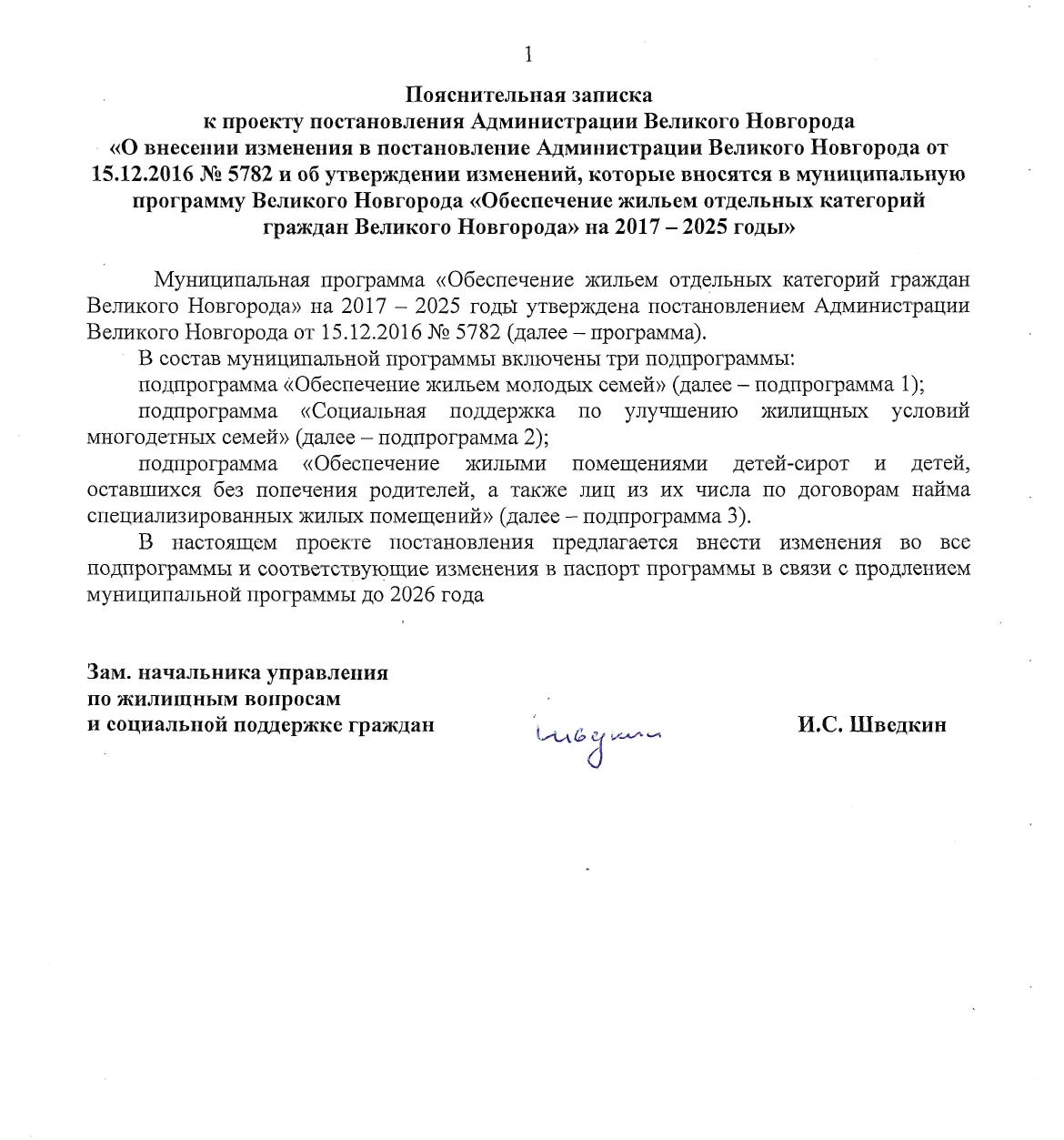 